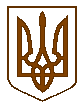 УКРАЇНАЧЕРНІГІВСЬКА МІСЬКА РАДАРОЗПОРЯДЖЕННЯ13 липня 2015 року								№ 173-рПро розробку заходів щодо реалізаціїПлану дій зі сталого енергетичного розвиткуВідповідно до статті 26 Закону України "Про місцеве самоврядування в Україні", статті 6 Закону України "Про енергозбереження", враховуючи рішення міської ради від 28 квітня 2011 року "Про надання згоди на приєднання до Європейської ініціативи "Угода мерів" (8 сесія 6 скликання) та від 04 червня 2015 року "Про план дій зі сталого енергетичного розвитку м. Чернігова на 2015-2023 роки" (51 сесія 6 скликання), з метою досягнення цілей, визначених Планом дій зі сталого енергетичного розвитку м. Чернігова на 2015-2023 роки далі (ПДСЕР):1. Керівникам управлінь, відділів, комунальних підприємств міської ради, підприємств тепло- та газопостачання міста:- забезпечити виконання положень ПДСЕР як стратегічних завдань в напрямку підвищення ефективності використання енергоресурсів та скорочення викидів парникових газів;- при розробці планів роботи, програм розвитку підприємств тощо керуватися положеннями ПДСЕР; - розробити план заходів направлених на  досягнення цілей визначених ПДСЕР із зазначенням термінів виконання та призначенням відповідальних осіб по кожному заходу згідно з додатком;- до 1 серпня 2015 року подати до управління економіки міської ради план заходів, узгоджений із профільними заступниками міського голови, для узагальнення;- інформувати управління економіки міської ради про хід реалізації ПДСЕР кожні півроку до 15 числа наступного місяця.2. Управлінню економіки міської ради (Максименко Л. В.) надати необхідну методичну та організаційну допомогу в реалізації завдань ПДСЕР та забезпечити контроль їх виконання. 3. Контроль за виконанням розпорядження покласти на першого заступника міського голови Миргородського М. М. Міський голова									О. В. Соколов